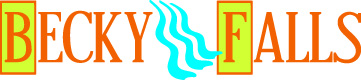 RISK ASSESSMENT FOR GROUP VISITSThis risk assessment may be used as a model for your own.  It is not intended as a substitute for an exploratory visit by the group leader.  Free exploratory pre-visits can be arranged by contacting us.  This risk assessment should be used in conjunction with the information on the Health and Safety Executive’s website www.hse.gov.uk and the information on our own website www.beckyfalls.com. Group leaders must also read our Code of Conduct for Visiting Groups.  HAZARDASSOCIATED RISKSWHO IS AT RISK?ACTION REQUIRED TO CONTROL RISKS:RESPONSIBILITY:Moving vehicles in car parkRisk of being injured by moving vehiclesAll groupSupervisionGroup should stay clear of entrance/exitGroup leader, teacher, adult helpersCrossing road from car park to park entranceRisk of being injured by moving vehiclesAll groupSupervision Group leader, teacher, adult helpersPark groundsSlip, trip or fallAll groupGrounds inspected regularly by staff.  Group always under adult supervision.Visitors should wear appropriate footwear.Children should not run around site.Park staff.Group leader, teacher, adult helpers.Pupils exiting the park unsupervisedRisk of children getting lost.ChildrenGroup always under adult supervisionGroup leader, teacher, adult helpers.Uneven pathsMedium – slips and tripsAll groupPupil briefing by group leader about the need to walk carefully around the parkGroup leader, teacher, adult helpers.General publicChild welfare riskChildrenRegular head countsLost children are taken by park staff to the park caféGroup leader, teachers, adult helpers.Risk from river, waterfallRisk of drowning, slips, falls, collisionsAll groupGroup briefed on required behaviour, ienot to push others into water,be particularly careful at the water’s edge,step slowly/carefully and beware of slipping on wet rocks,no diving or jumping into the water is allowed,Each group member wears appropriate footwearGroup is set, and stays within, clear boundaries which define an area that can be properly supervised.Regular and frequent head counts made by group leaders.Group leader, teachers, adult helpers.Danger from animalsRisk of being bitten or scratchedAll groupPupil briefing on park code of conduct by group leaderSafety barriers in placeFeeding of animals is prohibited except at supervised animal feeding sessionsGroup leader, teacher, adult helpers.Contact with animalsRisk of accidental injury or of contracting diseaseAll groupAntibacterial gel provided by park. Application to be supervised by group leaders.Thorough hand washing using soap and water.  Young children should be supervised by group leaders when washing their hands.Touching of animals should be supervised by group leaders.Children under 5 years old and pregnant women should avoid touching animals.For animal encounter sessions, group will be briefed and supervised by park staff.Appropriate species selected for handling.Park staff, group leader, teachers, adult helpers.